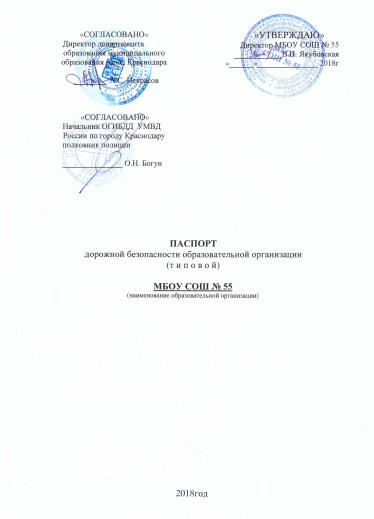 Общие сведенияМуниципальное бюджетное общеобразовательное учреждение                           муниципального образования город Краснодар                                                       Средняя общеобразовательная школа № 55 имени Степана ПередерияТип образовательной организации: общеобразовательное учреждение Юридический адрес: 350004 г. Краснодар,  ул. Минская, д.126Фактический адрес: 350004  г. Краснодар,  ул. Минская, д.126Руководители образовательной организации:Директор                                   Якубовская Валентина Павловна    221-01-53 Заместитель директорапо учебной работе                   Федяй Лариса Викторовна  259-12-51	                                                     Заместитель директорапо воспитательной работе          Спивакова Наталья Эрнстовна      221-01-53Ответственные работники муниципального органа  образования ведущий специалист  Шабунина Валерия Александровна           255-10-18Ответственные отГосавтоинспекции                            Квасневский Павел Александрович  майор 8-918-48-08-950Ответственные работники за мероприятия по профилактикедетского травматизма                                 Кондратенко Максим Владимирович 8-928-84-94-160Руководитель или ответственный работник дорожно-эксплуатационнойорганизации, осуществляющейсодержание улично-дорожной
сети (УДС)           Аганов Артём Вячеславович                              298-09-93Руководитель или ответственный работник дорожно-эксплуатационнойорганизации, осуществляющейсодержание технических средств
организации дорожного      Аганов Артём Вячеславович              298-09-93
движения (ТСОДД)*                      Количество обучающихся (учащихся, воспитанников)   1150Наличие уголка по БДД рекреации 1и 2 этажейНаличие класса по БДД   2 этаж, кабинет  .№ 45Наличие автогородка (площадки) по БДД     имеетсяНаличие автобуса в образовательной организации    нет                                                                                                                                                                                                  Владелец автобуса______________________________________________   Время занятий в образовательной организации:1-ая смена:  08. час. 00 мин. – 13 час. 20 мин.2-ая смена:  13 час. 30 мин.  – 18 час. 40 мин. внеклассные занятия: 16  час. 00 мин.  – 21   час. 00 мин. Телефоны оперативных служб:Единая диспетчерская служба                   112,255-02-00УВД по Западному округу                         259-30-97Оперативный дежурный                             268-11-12Содержание		I. План-схема образовательной организации. 		1. Район расположения образовательной  организации,    пути     движения транспортных средств и детей (обучающихся).2. Организация дорожного движения в непосредственной близости от образовательной организации с размещением соответствующих технических средств организации дорожного движения, маршруты движения детей и расположение парковочных мест.3. Маршруты движения организованных групп детей от образовательной организации к стадиону, парку или спортивно-оздоровительному комплексу.         4. Пути движения транспортных средств к местам разгрузки/погрузки и рекомендуемые безопасные пути передвижения детей по территории образовательной организации. II. Приложения.     	План-схема пути движения транспортных средств и детей при проведении дорожных ремонтно-строительных работ вблизи образовательной организации.I. План-схема образовательной организации.1.Район расположения образовательной организации, пути движения транспортных средств и детей (обучающихся).Район расположения МБОУ СОШ № 55, пути движения транспортных средств и учениковШкола размещена в районе одноэтажной застройки(частных домовладений) и многоэтажных домов, расположенных по ул. Минской, Кожевенной, Калинина. Школа ограниченной улицами: Минская, Каляева.Характерна оживлённая проезжая часть дорог в и из Юбилейного микрорайона.рядом с проезжей частью дороги проходит трамвайная линия. Вход и выход в школу находится на ул. Минской. Улицы Минская и Каляева имеют тротуары. На перекрестке улиц Минская и Каляева и по улице Минской напротив школы имеются светофоры, что обеспечивает безопасный проход детей.Дорожная разметка по ул. Минской в районе школы и на пересечении улиц Минской и улицы Каляева требует регулярного обновления(в месте выхода  детей с территории  школы). Дорожные знаки, размещенные в районе школы по ул. Минской   и пересечениях с ул. Каляева имеют все необходимые дорожные обозначения и обеспечивают требования дорожной безопасности учащихся.Проблемы обеспечения безопасности дорожного движения в районе школы:- выход из школы осуществляется на улицу Минскую с интенсивным движением автотранспорта;- при входе и выходе из школы многим учащимся приходится сразу переходить и автодорогу, и трамвайные пути.Рабочий (основной) вход и выход из школы детей осуществляется через калитку на улицу Минскую. С улицы Минской размещен и рабочий въезд на территорию школы служебного транспорта.2. Организация дорожного движения в непосредственной близости от МБОУ СОШ № 55 с размещением соответствующих технических средств организации дорожного движения, маршруты движения детей и расположение парковочных мест.Схема организации дорожного движения в непосредственной близости от МБОУ СОШ № с размещением соответствующих  технических средств и, маршруты движения детей и размещение парковочных мест.В связи с особенностью размещения школы маршрут движения детей от школьной калитки осуществляется в сторону улиц Минской, Каляева, или пересекая ул. Минскую (к трамвайным, троллейбусным или автобусным) остановкам . Как правило, по дороге в школу или из школы практически все дети вынуждены неоднократно пересекать проезжие части близлежащих дорог. Поэтому педагогический состав школы уделяет особое внимание инструктажу детей по предупреждению дорожно-транспортного травматизма и правил дорожного движения.Парковки непосредственно перед школой нет. Парковочное место располагается на ул. Минской 124 и ул. Каляева. Особенности дороги из школы домой с учетом движения транспорта отмечены в индивидуальных маршрутах движения детей «дом – школа – дом», имеющихся у каждого ученика. 3.Маршруты движения организованных  групп детей от МБОУ СОШ №55Необходимости  в регулярной отправке организованных групп детей к местам проведения соревнований и т.п нет. В случае поездки организованных групп детей от школы парковка автобусов производится возле Минской,124.4.Пути движения транспортных средств к местам разгрузки и рекомендуемые пути передвижения детей по территории МБОУ СОШ №55Движение служебных транспортных средств по территории школы осуществляется с разрешения охраны школы и на основании  приказа директора школы через ворота с улицы Минской. Для погрузочно-разгрузочных работ в рабочее время транспорт подается к главному входу школы. Доставка продуктов питания в школьную столовую осуществляется через ворота с улицы Минской. Парковка на территории школы автотранспортная работников школы и учителей  не предусмотрена.Контроль за обеспечением безопасности детей во время движения автотранспорта по территории школы осуществляет дежурный администратор. Мусороуборочная техника перемещается по школьному двору по маршруту. Другие автотранспортные средства(в т.ч. пожарных, аварийных, ремонтных и других служб) перемещаются по территории школы под контролем специальных ответственных лиц (заместитель директора по АХР, заместитель директора по УВР, преподаватель ОБЖ).